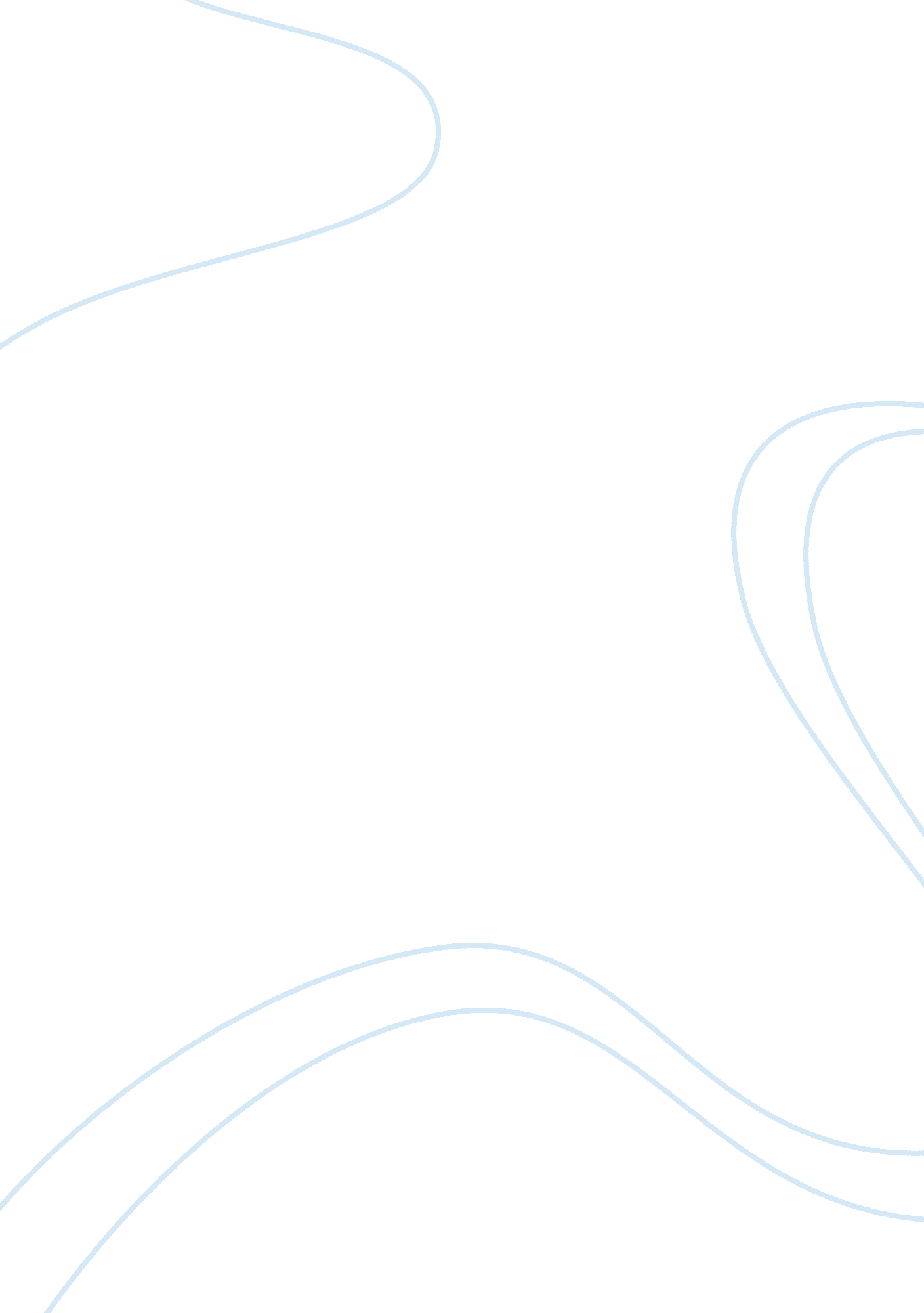 Introductory paragraph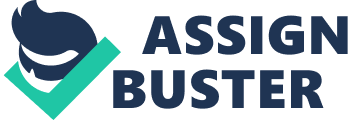 Introduction Christmas and Halloween are two of the most festive holidays that people all over the world wait for. People are always too much excited and frenzied about both of these occasions and start preparing for them weeks ahead. Although both the holidays bring the same level of enjoyment and delight, yet the preparations for the two are of different kind. People celebrate Christmas considering it a Holy day because of the birth of Jesus. They express their love for Jesus, greet each other, invite people at gatherings and dinners, and exchange gifts. That lovely Christmas tree and Santa Claus with his lovely gifts are much awaited throughout the year. On the other hand, Halloween is a different kind of ancient celebration which is more popular with kids and teens. Girls and boys dress up in spooky costumes and wear scary masks. There is a sort of made-up eerie feeling that is the special thing about this festival. Halloween is considered to be a link between fall and winter, life and death, and belief and superstition. People believe that the dead return to us on this day and roam about us. People lit bonfire to make them return to heavens. Hence, both Christmas and Halloween are religious holidays but with different celebrations. Christmas is awaited by young and adults both; while, Halloween is getting popular with children with passing time. Both holidays come in winters and people look forward to sweet treats, lovely presents, the kind Santa Claus, the spooky pumpkins, and festive cheers and gatherings in cold nights. 